§1413-D.  Commission; powers and dutiesThe commission shall advise the Director of the Bureau of Rehabilitation Services and shall prepare an annual report, which is a public document to the extent that it complies with section 1412.  The report must include, but is not limited to:  [PL 2009, c. 174, §18 (AMD).]1.  Review.  Review of the status of services to deaf, hard-of-hearing and late-deafened persons;[PL 2009, c. 174, §18 (AMD).]2.  Recommendations.  Recommendations for priorities for the development and coordination of services to deaf, hard-of-hearing and late-deafened persons;[PL 2009, c. 174, §18 (AMD).]3.  Evaluation.  An evaluation of the progress made as the result of recommendations made in the preceding report of the chair;[PL 1995, c. 560, Pt. F, §13 (NEW).]4.  Statement of goals.  A statement of goals for activities of the division during the subsequent fiscal year; and[PL 1995, c. 560, Pt. F, §13 (NEW).]5.  Implementation of functions.  The steps to be taken by the division to implement the functions listed in section 1413‑B.[PL 1995, c. 560, Pt. F, §13 (NEW).]SECTION HISTORYPL 1995, c. 560, §F13 (NEW). PL 2009, c. 174, §18 (AMD). The State of Maine claims a copyright in its codified statutes. If you intend to republish this material, we require that you include the following disclaimer in your publication:All copyrights and other rights to statutory text are reserved by the State of Maine. The text included in this publication reflects changes made through the First Regular and First Special Session of the 131st Maine Legislature and is current through November 1. 2023
                    . The text is subject to change without notice. It is a version that has not been officially certified by the Secretary of State. Refer to the Maine Revised Statutes Annotated and supplements for certified text.
                The Office of the Revisor of Statutes also requests that you send us one copy of any statutory publication you may produce. Our goal is not to restrict publishing activity, but to keep track of who is publishing what, to identify any needless duplication and to preserve the State's copyright rights.PLEASE NOTE: The Revisor's Office cannot perform research for or provide legal advice or interpretation of Maine law to the public. If you need legal assistance, please contact a qualified attorney.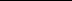 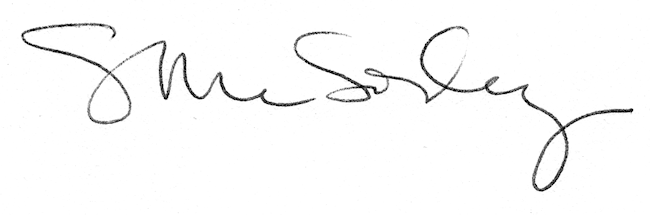 